Porto Alegre, 17 de janeiro de 2023.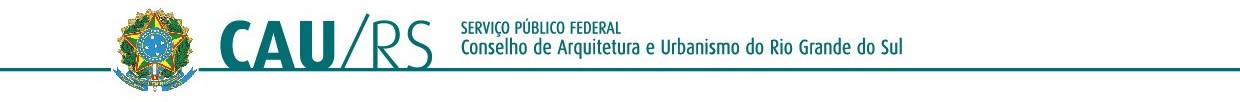 CONVOCAÇÃO CAU/RS nº 035/2023Em cumprimento ao disposto no art. 151, inciso XXVII, do Regimento Interno do CAU/RS, de 19 de junho de 2020, convoco1 o empregado²-³ do CAU/RS Márcio Santos para realizar o transporte de notebooks e headseats para o escritório regional de Santa Maria, no dia 20 de janeiro de 2023.TIAGO HOLZMANN DA SILVA:60092955053 2023.01.18 11:56:22 -03'00'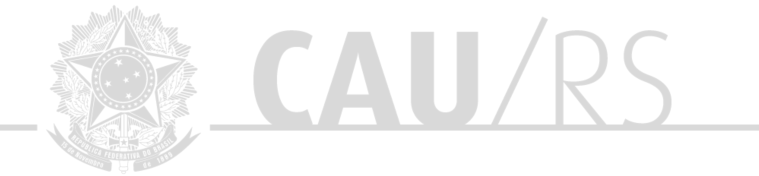 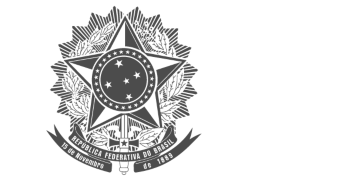 TIAGO HOLZMANN DA SILVAPresidente do CAU/RS1 4.08.04 Fiscalização vinculada a sede;² O funcionário deverá receber diárias;³ O funcionário fará deslocamento com veículo do CAU/RS.Rua Dona Laura, 320 - Edifício La Défense, 14º e 15º andares - bairro Rio Branco - Porto Alegre/RS - CEP 90430-090 Telefone: (51) 3094.9800 | www.caurs.gov.br